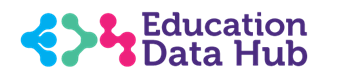 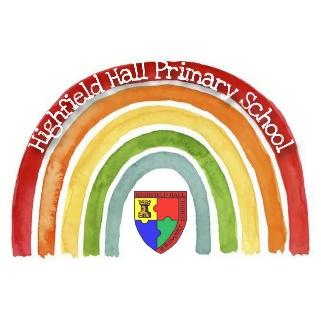 4.0 Record Retention and Deletion PolicyHighfield Hall Primary SchoolVersion 2.0This document will be reviewed annually and sooner when significant changes are made to the lawGuidance from the Department for Education about school policies can be found here: https://www.gov.uk/government/publications/statutory-policies-for-schools-and-academy-trusts/statutory-policies-for-schools-and-academy-trusts4.1 How to use this documentThis is a very big document. It can be read from front to back, but this will take time. Therefore, you can use the drop-down boxes below to select your role in school – this will then suggest the most relevant sections, alternatively you can select from an A-Z of relevant provisions.A-Z4.2 IntroductionThis record retention and deletion policy contains recommended retention periods for the different record series created and maintained by Highfield Hall Primary School. The schedule refers to all information whether it is held in hard copy or electronic format including cloud and web based or on third party platforms.Some of the retention periods are governed by statute.  Others are guidelines, following best practice, employed by schools throughout the United Kingdom.  Every effort has been made to ensure that these retention periods are compliant with the requirements of the UK General Data Protection Regulation 2018 (GDPR), the Data Protection Act 2018 (DPA), Article 8, the Human Rights Act 1998, the Freedom of Information Act 2000 (FOI) and the Code of Practice on Records Management (under Section 46 of the FOI).Managing records series using these retention guidelines will be deemed to be ‘normal processing’ under the terms of the legislation noted above.  If those record series are to be kept for longer or shorter periods than the time scales held in this document, the reasons for any deviation must be recorded.4.3 PurposeThis policy, for managing records at Highfield Hall Primary School has been drawn up in conformity with legislation, regulations affecting schools and best practice as promoted by the Information and Records Management Society of Great Britain.This policy sets out guidelines for recording, managing, storing and the disposal of data, whether they are held on paper or electronically (including online), in order to assist staff, and the school, to comply with the General Data Protection Regulation (EU) 2016/679 (GDPR) including as adopted by the United Kingdom as a result of its exit from the European Union (“UK GDPR”), Data Protection Act 2018 and the Freedom of Information Act 2000.  It should be read and used in conjunction with all of our related policies.It is expected that;All information held by schools needs to be justifiable, by reference, to its purpose.Schools must be transparent and accountable as to what data they hold.Schools must understand and explain the reasons why they hold data.Schools must be able to respond to Subject Access Requests.Schools must be able to amend, delete or transfer data promptly upon any justified request.Schools must be able to audit how personal data was collected and when and why.Schools must hold sensitive data securely, accessed only by those with reason to view it and possess a policy as to why it is needed.Schools must have retention policies that reflect the importance of records relating to child sexual abuse to victims and survivors, and that they may take decades to seek access to such records. 4.4 Disposal of DataArticle 5(e) of the GDPR states that personal data should be ‘kept in a form which permits identification of data subjects for no longer than is necessary for the purposes for which the personal data are processed; personal data may be stored for longer periods insofar as the personal data will be processed solely for archiving purposes in the public interest, scientific or historical research purposes or statistical purposes... in order to safeguard the rights and freedoms of the data subject (‘storage limitation’)’.Not all data needs to be destroyed.  The school should determine whether records are to be selected for permanent preservation, or for destruction or to be transferred into a different format.When information is no longer required, it should be disposed of.  For confidential, sensitive or personal information, to be considered securely disposed of, it must be in a condition where it cannot either be read or reconstructed.  Skips, ‘regular’ waste disposal and ribbon shredders are not secure.Paper records should be cross-shredded, incinerated, or pulped.CDs/DVDs/discs should be cut into pieces.  Hard copy images, AV recordings and hard disks should be dismantled and destroyed.  Where third party disposal companies are employed, a certificate of destruction must be obtained.  Staff working for external provider should have been trained in the handling and destruction of confidential data.If the school receives a request for records that have not yet been destroyed, even if they should have been destroyed, that record must still be made available to the requestor.The Freedom of Information Act 2000 requires the school to maintain a list of all records that have been destroyed and who authorised their destruction.  This record should be retained for 15 years.  The appropriate members of staff (Data Lead) should record:File reference and/or unique identifierFile title or brief description of contentsNumber of filesName of the authorising officerAn example is contained in Annex A.4.5 Transfer of Records to ArchivesA school archive is different from official school records.  A school archive preserves data where there is a legitimate interest in holding that information e.g. to commemorate a significant event in the life of the school.  It can take on many characteristics and serve many purposes--but it neither compliments nor replaces the official record-keeping systems.  Where records have been identified as being worthy of permanent preservation, due to their historical or social value, they may be retained on site or offered to the Local Authority Record Office (see local guidance Find an archive | The National Archives).  Where the school decides to maintain an onsite archive, the school should consult with their Data Protection Officer to implement the following steps:Establish what information needs to be archivedSelect someone to serve as the archivist.  This may be an additional function within an established role, to work alongside both the Data Protection Officer and Data Lead officer (where applicable).Select a physical location to house the collection, and determine what equipment and supplies are needed to accomplish the project for the first year and on a continuing basis e.g. safe storage, shelvingRemember that archives can include electronic data e.g. schools may have digital photographs which are no longer displayed on their website or social media pages.  Consider not only holding and cataloguing this data in a secure driver, but making potential requestors aware of its presence, through a dedicated website.Come to an agreement with the Local Authority Record Office, in order for the collected materials could be turned over if the school archives should be discontinued.4.6 Transfer of Records to other MediaWhere lengthy retention periods have been allocated to records, schools should consider converting paper records to other media (e.g. digital or virtual, ‘cloud’ based).  The lifespan of the media, and the ability to migrate data, should be documented in a Digital Continuity Policy. A scanning risk assessment is recommended to ensure the procedure is adequate. Further information about digital continuity can be found on the National Archives website who also provide guidance on assessing and managing digital continuity risks and a digital continuity checklist. Schools that believe that they need to retain digital records over a long period on devices, software systems or in formats that may become inaccessible due to developments in technology should seek further advice from the Data Protection Officer and their IT support staff. 4.7 Transfer of Records to other Settings & ‘Last Known School’When a child leaves the school, all pupil records, including safeguarding/child protection records should be transferred in a secure manner, to the child’s new school.  If the records contain sensitive information (e.g. Child Protection records), proof of receipt must be obtained and logged by the school’s Data Lead. Keeping Children Safe in Education 2022 (KCSiE) states that “where children leave the school or college, the designated safeguarding lead should ensure their child protection file is transferred to the new school or college as soon as possible, and within 5 days for an in-year transfer or within the first 5 days of the start of a new term to allow the new school or college to have support in place for when the child arrives. The designated safeguarding lead should ensure secure transit, and confirmation of receipt should be obtained. For schools, this should be transferred separately from the main pupil file.”   All copies of data held by the school that the child has departed should then be deleted or retained in line with the retention schedule below, including all paper records and data stored electronically.  Generally, a record should be kept for tracking and auditing purposes only. Schools may wish to retain some minimal ‘skeleton’ data about pupils’ admission, departure and next destination (where known) in order to respond to any requests for information about these pupils and for the school’s historical archive.  If schools intend to create and maintain these records, this should be noted on the retention policy. In some instances, schools may have a legitimate interest in retaining a copy of more detailed pupil records for a longer time period. If the school does retain pupil records, then they should be prepared to justify this retention and will need to consider if a Data Protection Impact Assessment should be completed for any extended retention of records once a pupil has left the school. See section 17.5 below. Responsibility for maintaining the pupil record passes to the ‘last known school’.The school is the final or last known school if:secondary phase and the pupil left at 16 years old or for post-16 or independent education, or;at any point the pupil left for elective home education, they are missing from education, or have left the UK, or have died.Schools should note that tertiary colleges are not included in the definition above. This means that for pupils that leave your setting for a tertiary college, the college may not want the pupil file to be forwarded to them. If this applies to your school, you should discuss with the college what pupil records they wish to receive. They must receive the child protection file, as per the requirements of KCSiE above.The Pupil Record should be retained as a whole for 25 years from the date of birth of the pupil, after which time, if no longer required, it can be deleted or destroyed. SEN and other support service records can be retained for a longer period of 31 years to enable defence in a “failure to provide a sufficient education” case. If a school wishes to retain data for analysis or statistical purposes, it should be done in an anonymised fashion.4.8 Records relating to Child Sexual AbuseRecords relating to child sexual abuse should be retained for 75 years, in line with the recommendations arising from the outcome of the Independent Inquiry into Child Sexual Abuse (IICSA). The Inquiry stated that these records should be retained for such a long period in recognition of the importance of these records to victims, but that they should be regularly reviewed during that extended retention period. Where records are held digitally, schools will particularly need to consider digital continuity if they hold records for staff or governors where there are relevant records or are the ‘last known school’ responsible for this long retention period for any relevant pupil records.Where there is evidence, or allegations of child sexual abuse, then it will almost certainly be appropriate to retain the entire pupil, staff or other record as a whole, not just the parts of the record that pertain to the abuse. Staff whose duties include reviewing or digitising records should be trained to understand the importance of any evidence or allegations of child sexual abuse that they may happen to uncover, whether that was what they were looking for and the importance of them bringing these to the attention of school leadership and/or preserving these records. The Inquiry report also recommends that the UK government directs the Information Commissioner’s Office (ICO) to introduce a Code of Practice on retention of and access to records known to relate to child sexual abuse. This Policy will be updated in line with any Code of Practice from the ICO. The report states that such a code should set out that institutions should have:retention policies that reflect the importance of such records to victims and survivors, and that they may take decades to seek to access such records;clear and accessible procedures for victims and survivors of child sexual abuse to access such records;policies, procedures and training for staff responding to requests to ensure that they recognise the long-term impact of child sexual abuse and engage with the applicant with empathy.4.9 Retention of Records relating to StaffAs stated above regarding the long-term retention of minimal pupil records, schools may wish to retain very basic ‘skeleton’ records about staff that have worked in the school beyond the normal retention of the whole personnel/HR file. This information may include the staff name, role, contract start and end dates. This may be useful for schools who may need to respond to requests for information from/regarding staff, in the event of it being needed for litigation or other legal purpose and as part of their historical archive. If schools intend to create and maintain these records, this should be noted on the retention policy (at section 7.11 below)4.10 Responsibility and MonitoringThe Head Teacher and/or Data Lead, hold primary and day to day responsibility, for implementing this policy.  The Data Protection Officer, in conjunction with the school, is responsible for monitoring its use and effectiveness and resolving any queries with regards the interpretation of the policy. All permissions to access data are granted by the Head Teacher and recorded in the member of staff’s personnel file.All teaching and office staff are given training and guidance on accessing and managing school records, to ensure compliance with the time scales laid out under the retention schedule.  All members of staff, with access to records, are expected to;Manage their current record keeping systems using the Retention Policy.Only dispose of records in accordance with the requirements outlined in this policy, if authorised to do so.Ensure that any proposed divergence from the records retention schedule and disposal policies is authorised and documented by the Head Teacher.This policy does not form part of any employee’s contract of employment and is not intended to have a contractual effect.  However, it does reflect the school’s current practice, the requirements of current legislation and best practice and guidance.  It may be amended by the school but any changes will be notified to employees within one month of the date on which the change is intended to take effect.  The school may also vary any parts of the procedure, including time limits, as appropriate.4.11 Retention tablesAppendix A – List of School Records and Data safely destroyedSpecimen Checklist for Annual Review of School Records and Safe Data DestructionThe following is an example of how to create a destruction record – this could be a spreadsheet.Last ReviewedSeptember 2022Reviewed By (Name)Mike BywatersJob RoleHead TeacherNext Review DateSeptember 2024Version produced Spring 2023Introductory information at 4.2 about IICSA removed as the Inquiry closed in Oct 2022. New section inserted at 4.8 relating to child sexual abuse and 4.9 regarding staff records. Recommendations from the Inquiry have been incorporated into the tables throughout in section 4.11 (subsections 1, 6, 7, 8, 18, 10 and 24)- please see green text. Some further minor amends and additions throughout retention table- please see green text. My Role:(please choose from the dropdown and press tab)Suggested sections:AdmissionsAttendanceCentral GovernmentChild Protection (CP) / Safeguarding RecordsCurriculum (Implementation)Curriculum ManagementExtra Curriculum ManagementFamily Liaison / Early Help / Alternative ProvisionFinancial Management – Accounts and Statements including Budget ManagementFinancial Management – Contract ManagementFinancial Management – Risk & Insurance, Asset ManagementFinancial Management – School FundFinancial Management – School MealsGoverning BodyHeadteacher & Senior Management/Leadership TeamHealth and SafetyHR - Management of Disciplinary and Grievance ProcessesHR – Operational Staff ManagementHR – Payroll & PensionsHR – RecruitmentLocal Authority ReturnsMedication (Administration Records)Operational AdministrationParent / Alumni AssociationsProperty ManagementPupil Education Record inc SEN, Ed Psych reportsRecording Meetings, calls, online lessons, trainingSchool Communications inc email & social mediaSpecial Educational Needs (SEN)Work Experience / Placement (pupil)RefFile descriptionFormat / How / Where this file is heldResponsible RoleRetentionRetentionRetentionRetentionRefFile descriptionFormat / How / Where this file is heldResponsible RolePeriodTriggerBasisAction at end of useGoverning BodyGoverning BodyGoverning BodyGoverning BodyGoverning BodyGoverning BodyGoverning BodyGoverning Body1.1Instruments of Government including Articles of AssociationElectronic -SharePointClerkPermanentClosure of schoolCommon practiceThese should be retained in the schools whilst the school is open and then to the Local Authority Record Office, when the school closes1.2Trusts and Endowments managed by the Governing BodyN/AN/APermanentEnd of operational useCommon practiceThese should be retained by the school, whilst the school is open and then to the Local Authority Record Office, should the school close1.3Scheme of delegation and terms of reference for committeesElectronic -SharePointClerkUntil superseded or whilst relevant (schools may wish to retain these records for reference purposes in case decisions need to be justified)Expiration of termsCommon practiceIf the school is unable to store these, they should be offered to the Local Authority Office1.4Governor’s Code of ConductElectronic -SharePointClerkOne copy of each version should be kept for the life of the school.Common practice1.5Records relating to the election of chair and vice chairElectronic -SharePointClerkOnce the designation has been recorded in the minutes, the records relating to the election can be destroyedDate of appointmentCommon practiceSecure disposal1.6Appointment of a clerk to the governing bodyPersonnel fileSBMDate of end of appointment + 6 years (note HR records may require different retention)Date of appointmentCommon practiceSecure disposal1.7Records relating to the appointment of parent and staff governors, not appointed by the governorsElectronicClerkDate of election + 6 monthsDate of electionCommon practiceSecure disposal1.8Records relating to the appointment of co-opted governorsPaper/ElectronicClerkProvided that the decision has been recorded in the minutes, the records relating to the appointment can be destroyed once the co-opted governor has finished their term of office (except where there have been allegations concerning children – in this case, retain for 25 years, or for allegations involving child sexual abuse for 75 years in line with the IICSA recommendations for extended retention of records relating to child sexual abuse.Date of appointmentCommon practiceSecure disposal1.9Application forms – successful candidatesPaperSBMEnd of year in office + 1yearEnd of period of officeCommon practiceSecure disposal1.10Appointment documentation:Terms of office of serving governors, including evidence of appointmentGovernor declaration against disqualification criteriaRegister of business interestsTraining required, and received, by governorsInduction programme for new governorsDBS checks carried out on the clerk and members of the governing bodyGovernor personnel files.Electronic-SharePoint /PaperSBMDate of appointment + 6 yearsDate of appointmentCommon practiceSecure disposal1.11Annual ReportsElectronic-SharePoint /PaperSBMDate of the report + 10 yearsEnd of the calendar year that the record was created inEducation (Governor’s Annual Reports)(England)(Amendment)Regulations 2002Secure disposal1.12Annual reports required by the Department of EducationElectronic -SharePointClerkDate of report + 10 yearsDate of reportCommon practiceSecure disposal1.13Meetings scheduleElectronic -SharePointClerkCurrent yearDate of meetingCommon practiceSecure disposal1.14Agendas for Governing Body meetingsElectronic -SharePointClerkOne copy to be retained with the master set of minutes - all other copies can be disposed ofConclusion of meetingCommon practiceSecure disposal1.15Register of attendance at Full Governing Board meetingsElectronic -SharePointClerkDate of meeting + 6 yearsDate of meetingCommon practiceSecure disposal1.16Minutes of Governing Body meetings (Principal Set signed)Electronic -SharePointClerkPermanent to be held at schoolDate of meetingCommon practiceIf the school is unable to store these, they should be offered to the Local Authority Record Office1.17Action plans created and administered by the Governing BodyElectronic -SharePointClerkUntil superseded or whilst relevantExpiration of action planCommon practiceSecure disposal1.18Reports presented to the Governing BodyElectronic -SharePointClerkReports should be kept for a minimum of 6 years.  However, if the minutes refer directly to individual reports then the reports should be kept permanentlyDate of reportCommon practiceSecure disposal or retain with the signed set of minutes1.19Policy documents created and/or administered by the Governing BodyElectronic -SharePointClerkA copy of each policy should create a time line of policy development OR a robust version control which allows a snapshot of a policy at any given date.Keep all policies relating to safeguarding and child protection for 75 years in line with the IICSA recommendations for extended retention of records relating to child sexual abuse. Expiration of the policyCommon practiceSecure disposal1.20Records relating to complaints made to, and investigated by the Governing Body and/or Head TeacherElectronic -SharePointClerkDate of the resolution of the complaint + a minimum of 6 years. If negligence or child protection/safeguarding is involved then current year + 15 years.If child sexual abuse issues are involved then for 75 years in line with the IICSA recommendations for extended retention of records relating to child sexual abuse.Resolution of complaint1.21Proposals concerning the change of status of a maintained school, including Specialist Status Schools and AcademiesN/AN/AFor the life of the organisationDate proposal accepted or declinedCommon practiceIf the school is unable to store these, they should be offered to the Local Authority Record Office1.22Records relating to Governor Monitoring VisitsElectronic -SharePointClerkDate of visit + 3 yearsDate of visitCommon practiceSecure disposalHeadteacher & Senior Management/Leadership TeamHeadteacher & Senior Management/Leadership TeamHeadteacher & Senior Management/Leadership TeamHeadteacher & Senior Management/Leadership TeamHeadteacher & Senior Management/Leadership TeamHeadteacher & Senior Management/Leadership TeamHeadteacher & Senior Management/Leadership TeamHeadteacher & Senior Management/Leadership Team2.1Log books of activity in the school maintained by the Head Teacher (Legislation no longer requires the completion of a school log book)N/AN/ADate of the last entry in the log book + a minimum of 6 years and then reviewDate of last entry in the log bookCommon practiceThese could be of permanent historical value and should be offered to the Local Authority Office2.2Minutes and reports of Senior Management Team meeting and the meetings of other internal administrative bodiesElectronicHeadDate of the meeting + 3 yearsDate of the meetingCommon practiceSecure disposal2.3Records created by the Head Teacher, deputy Head Teachers, Heads of Year and other members of staff with administrative responsibilitiesElectronicHeadCurrent academic year + 6 years then reviewDate of recordCommon practiceSecure disposal2.4Correspondence created by the Head Teacher, deputy Head Teachers, Heads of Year and other members of staff with administrative responsibilities – not principally concerning pupils, staff or complaints. In those cases, correspondence should be immediately transferred to the relevant file. Email (see email retention period in section 5)HeadDate of correspondence + 3 years and then reviewDate of correspondenceCommon practiceSecure disposal2.5Professional Development PlansElectronicHeadLife of plan + 6 yearsDate plan commencesCommon practiceSecure disposal2.6School Development PlansElectronicHeadLife of plan + 3 yearsDate plan commencesCommon practiceSecure disposalAdmissionsAdmissionsAdmissionsAdmissionsAdmissionsAdmissionsAdmissionsAdmissions3.1All records relating to the creation and implementation of the School’s Admission’s PolicyElectronicSBMLife of the policy + 7 years then reviewThe School Admissions (Admission Arrangements and Co-ordination of Admission Arrangements) (England) Regulations 2012andSchool Admissions CodeStatutory Guidance 2021Secure disposal3.2Admissions – if the admission is successful Proofs of address, supplied by parents, as part of the admissions processSupplementary information forms to include; religion, medical conditions etc.Paper – Buff Folders (from 01.09.2023 these records are to be kept electronically on the cloud.)SBMDate of admission + 1 yearAdded to the pupil fileDate of admissionThe School Admissions (Admission Arrangements and Co-ordination of Admission Arrangements) (England) Regulations 2012andSchool Admissions CodeStatutory Guidance 2021Secure disposal3.3Admissions – if the admission is unsuccessful (where no appeal is made)ElectronicSBMDate of applied for admission + 1 yearDate of applied for admissionThe School Admissions (Admission Arrangements and Co-ordination of Admission Arrangements) (England) Regulations 2012andSchool Admissions CodeStatutory Guidance 2021Secure disposal3.4Admissions – if the admission is unsuccessful (where an appeal is made)ElectronicSBMResolution of case + 1 yearResolution of caseThe School Admissions (Admission Arrangements and Co-ordination of Admission Arrangements) (England) Regulations 2012andSchool Admissions CodeStatutory Guidance 2021Secure disposal3.5Register of AdmissionsElectronicSBM3 years after the date on which the last entry was madeLast entry in registerThe School Admissions (Admission Arrangements and Co-ordination of Admission Arrangements) (England) Regulations 2012andSchool Admissions CodeStatutory Guidance 2021Offer to the Local Authority Record Office3.6Proofs of address, supplied by parents, as part of the admissions processPaper – Buff Folders (from 01.09.2023 these records are to be kept electronically on the cloud.)SBMCurrent year + 1 yearDate of admissionThe School Admissions (Admission Arrangements and Co-ordination of Admission Arrangements) (England) Regulations 2012andSchool Admissions CodeStatutory Guidance 2021Secure disposal3.7Admissions (Secondary School – Casual)N/AN/A3 years from the date of admissionDate of admissionThe Education (Pupil Registration) (England) Regulations 2006Secure disposal3.8Supplementary information forms to include; religion, medical conditions etc. For successful admissionsPaper – Buff Folders (from 01.09.2023 these records are to be kept electronically on the cloud.)SBMThis information should be added to the pupil fileDate of admission/annual data checkThe Limitation Act 1980Secure disposal3.9Supplementary information forms to include; religion, medical conditions etc. For unsuccessful admissionsPaper – Buff Folders (from 01.09.2023 these records are to be kept electronically on the cloud.)SBMUntil the appeal process is completedDate of admissionThe Limitation Act 1980Secure disposalOperational AdministrationOperational AdministrationOperational AdministrationOperational AdministrationOperational AdministrationOperational AdministrationOperational AdministrationOperational Administration4.1Records relating to the creation and publication of the school brochures or prospectusElectronicSBMCurrent year + 3 yearsExpiration of current publicationCommon practiceOffer to the Local Authority Record Office4.2Records relating to the creation and distribution of circulars to staff, parents or pupilsElectronicSBMCurrent year + 1 yearDate of recordCommon practiceOffer to the Local Authority Record Office4.3Newsletters and other items with short operational useElectronicSBMCurrent year + 1 yearDate of recordCommon practiceOffer to the Local Authority Record Office4.4Visitor management systems (including electronic systems, visitors’ books and signing in sheets)Inventory electronic sign in/out. Data held by InventrySBMCurrent year + 6 years then reviewEnd of calendar yearCommon practiceSecure disposal4.5Records relating to the creation and management of Parent Teacher Associations and/or Old Pupil AssociationsElectronicSBMCurrent year + 6 years then reviewDate of recordCommon practiceSecure disposal4.6Pupil & Family Privacy Notice which is made available via the school website as part of UK GDPR complianceElectronicSBMDate of issue + 6 yearsWhen policy is supersededCommon practiceSecure disposal4.7Consents relating to school activities as part of UK GDPR compliance (e.g. consent to be sent circulars or mailings)ElectronicSBMThis information should be added to the pupil fileDate of admissionCommon practiceSecure disposal4.8Security breach logsElectronicSBM/HeadDate of issue + 25 years (pupils) and 6 years (staff)Date of implementationCommon practiceSecure disposal4.9Digital Continuity PlansElectronicHeadDate of issue + 6 yearsExpiration of current planCommon practiceSecure disposal4.10Call Recordings (including VOIP messages and recordings)School receive VOIP only and do not record any other meetings in school.SBMSchool have use of recording incoming messages via VOIP. Messages are listened to and then deleted immediately. The school does not retain any telephone messagesDate of call recordingCommon practiceSecure disposal4.11CCTV Recordings (retention for all ‘ordinary’ footage- any footage retained for specific purposes e.g. accident will need to be considered individually regarding how long it should be retained- please see CCTV policy)CCTV system records roughly a 30-day period; once the memory is full the oldest recording is written overHead/SBMCCTV is used generally to monitor activity on site out of hours. However, it is used when required to observe/confirm incidents on the playground. If required a recording can be made and will be retained until for a period of investigation and then destroyed in accordance with data shredding guidance.Date of footage recordingCommon practiceSecure disposalSchool CommunicationsSchool CommunicationsSchool CommunicationsSchool CommunicationsSchool CommunicationsSchool CommunicationsSchool CommunicationsSchool Communications5.1School emails containing personal data – inbox, sent items, deleted itemsEmailSBMProcess to be rolled out to all staff regarding how inbox is used regarding data around personal individuals. Information on emails to be transferred to relevant platform immediately and email deleted. Example: School receives an email from parent/carer regarding a concern about their child. Info should be copied and pasted into CPOMS and then the email gets deleted.In line with guidance in Acceptable use policyCommon practiceFull deletion5.2Social media platforms WhatsApp group called Guardians of HHPS and Facebook page titled The Friends of Highfield HallHeadGuardians of HHPS is purely between teachers and staff, however, a mention of the following is to be sent out to staff. Please do not make any comments about any pupils or parents in chats. Facebook group is monitored by staff who act as admin. Permission needs granting by the admin team for access. All posts are scrutinised before being posted. Admin will be reminded about the need to continue safeguarding and not accept posts that are inappropriate and will decline the post.End of academic yr.Common practicePosts deleted5.3Website – pictures / news storiesElectronicDHTEnd of academic yr.Common practicePosts deletedHR – Recruitment Information containing allegations of sexual abuse must be preserved for 75 years in line with the IICSA recommendations for extended retention of records relating to child sexual abuse. Unless allegations are found to be malicious or false, other records pertaining to an accused person should be retained at least until the accused has reached normal pension age or for a period of 10 years from the date of the allegation if that is longer. (KCSIE 2022 para 417)HR – Recruitment Information containing allegations of sexual abuse must be preserved for 75 years in line with the IICSA recommendations for extended retention of records relating to child sexual abuse. Unless allegations are found to be malicious or false, other records pertaining to an accused person should be retained at least until the accused has reached normal pension age or for a period of 10 years from the date of the allegation if that is longer. (KCSIE 2022 para 417)HR – Recruitment Information containing allegations of sexual abuse must be preserved for 75 years in line with the IICSA recommendations for extended retention of records relating to child sexual abuse. Unless allegations are found to be malicious or false, other records pertaining to an accused person should be retained at least until the accused has reached normal pension age or for a period of 10 years from the date of the allegation if that is longer. (KCSIE 2022 para 417)HR – Recruitment Information containing allegations of sexual abuse must be preserved for 75 years in line with the IICSA recommendations for extended retention of records relating to child sexual abuse. Unless allegations are found to be malicious or false, other records pertaining to an accused person should be retained at least until the accused has reached normal pension age or for a period of 10 years from the date of the allegation if that is longer. (KCSIE 2022 para 417)HR – Recruitment Information containing allegations of sexual abuse must be preserved for 75 years in line with the IICSA recommendations for extended retention of records relating to child sexual abuse. Unless allegations are found to be malicious or false, other records pertaining to an accused person should be retained at least until the accused has reached normal pension age or for a period of 10 years from the date of the allegation if that is longer. (KCSIE 2022 para 417)HR – Recruitment Information containing allegations of sexual abuse must be preserved for 75 years in line with the IICSA recommendations for extended retention of records relating to child sexual abuse. Unless allegations are found to be malicious or false, other records pertaining to an accused person should be retained at least until the accused has reached normal pension age or for a period of 10 years from the date of the allegation if that is longer. (KCSIE 2022 para 417)HR – Recruitment Information containing allegations of sexual abuse must be preserved for 75 years in line with the IICSA recommendations for extended retention of records relating to child sexual abuse. Unless allegations are found to be malicious or false, other records pertaining to an accused person should be retained at least until the accused has reached normal pension age or for a period of 10 years from the date of the allegation if that is longer. (KCSIE 2022 para 417)HR – Recruitment Information containing allegations of sexual abuse must be preserved for 75 years in line with the IICSA recommendations for extended retention of records relating to child sexual abuse. Unless allegations are found to be malicious or false, other records pertaining to an accused person should be retained at least until the accused has reached normal pension age or for a period of 10 years from the date of the allegation if that is longer. (KCSIE 2022 para 417)6.1All records leading up to the appointment of a new Head TeacherPersonnel filesSBMUnsuccessful attempts - date of appointment + 6 months.   Successful attempts - add to the staff personnel file and retain until the end of the appointment + 6 years, except in cases of negligence or claims of child abuse then at least 15 years or information containing allegations of sexual abuse must be preserved for 75 years in line with the IICSA recommendations for extended retention of records relating to child sexual abuse.Date of appointmentCommon practice. Right to work - Immigration, Asylum and Nationality Act 2006Secure disposal (subject to IICSA)6.2All records leading up to the appointment of a new member of staff (successful candidate)Personnel filesSBMDate of appointment + 6 years.  This information should be added to the staff personnel file Date of appointmentCommon practice. Right to work - Immigration, Asylum and Nationality Act 2006Secure disposal (subject to IICSA)6.3All records leading up to the appointment of a new member of staff (unsuccessful candidate)Personnel filesSBMDate of interview + 12 monthsDate of interviewCommon practiceSecure disposal6.4Pre-employment vetting information of successful candidates Personnel files /SCRSBMApplication forms, references and other documents – for the duration of their employment + 6 years. Note there is no requirement to keep a copy of DBS once the details have been entered into the Single Central Record. At the end of employment, information contained in the Single Central Record should be transferred to the personnel file.Date of receiptRight to work - Immigration, Asylum and Nationality Act 2006.KCSIE 2022Secure disposal (subject to IICSA)6.5Proofs of identityPersonnel filesSBMTo be kept only as proof of right to work. Not kept for any other purpose.These documents should be added to the personal folder.  Home Office requires that the documents are kept until termination of employment plus not less than 2 years.Date of receiptRight to work - Immigration, Asylum and Nationality Act 2006.KCSIE 2022Secure disposal (subject to IICSA)6.6Pre-employment vetting information of successful candidates – for the purposes of ensuring school staff are adequately qualifiedPersonnel filesSBMTo be added to the member of staff’s personal folderDate of receiptKCSIE 2022Secure disposal (subject to IICSA)HR – Operational Staff ManagementInformation containing allegations of sexual abuse must be preserved for 75 years in line with the IICSA recommendations for extended retention of records relating to child sexual abuse. Unless allegations are found to be malicious or false, other records pertaining to an accused person should be retained at least until the accused has reached normal pension age or for a period of 10 years from the date of the allegation if that is longer. (KCSIE 2022 para 417)HR – Operational Staff ManagementInformation containing allegations of sexual abuse must be preserved for 75 years in line with the IICSA recommendations for extended retention of records relating to child sexual abuse. Unless allegations are found to be malicious or false, other records pertaining to an accused person should be retained at least until the accused has reached normal pension age or for a period of 10 years from the date of the allegation if that is longer. (KCSIE 2022 para 417)HR – Operational Staff ManagementInformation containing allegations of sexual abuse must be preserved for 75 years in line with the IICSA recommendations for extended retention of records relating to child sexual abuse. Unless allegations are found to be malicious or false, other records pertaining to an accused person should be retained at least until the accused has reached normal pension age or for a period of 10 years from the date of the allegation if that is longer. (KCSIE 2022 para 417)HR – Operational Staff ManagementInformation containing allegations of sexual abuse must be preserved for 75 years in line with the IICSA recommendations for extended retention of records relating to child sexual abuse. Unless allegations are found to be malicious or false, other records pertaining to an accused person should be retained at least until the accused has reached normal pension age or for a period of 10 years from the date of the allegation if that is longer. (KCSIE 2022 para 417)HR – Operational Staff ManagementInformation containing allegations of sexual abuse must be preserved for 75 years in line with the IICSA recommendations for extended retention of records relating to child sexual abuse. Unless allegations are found to be malicious or false, other records pertaining to an accused person should be retained at least until the accused has reached normal pension age or for a period of 10 years from the date of the allegation if that is longer. (KCSIE 2022 para 417)HR – Operational Staff ManagementInformation containing allegations of sexual abuse must be preserved for 75 years in line with the IICSA recommendations for extended retention of records relating to child sexual abuse. Unless allegations are found to be malicious or false, other records pertaining to an accused person should be retained at least until the accused has reached normal pension age or for a period of 10 years from the date of the allegation if that is longer. (KCSIE 2022 para 417)HR – Operational Staff ManagementInformation containing allegations of sexual abuse must be preserved for 75 years in line with the IICSA recommendations for extended retention of records relating to child sexual abuse. Unless allegations are found to be malicious or false, other records pertaining to an accused person should be retained at least until the accused has reached normal pension age or for a period of 10 years from the date of the allegation if that is longer. (KCSIE 2022 para 417)HR – Operational Staff ManagementInformation containing allegations of sexual abuse must be preserved for 75 years in line with the IICSA recommendations for extended retention of records relating to child sexual abuse. Unless allegations are found to be malicious or false, other records pertaining to an accused person should be retained at least until the accused has reached normal pension age or for a period of 10 years from the date of the allegation if that is longer. (KCSIE 2022 para 417)7.1Staff Personnel FilePersonnel filesSBMTermination of employment + 6 yearsDate of appointmentLimitation Act 1980Secure disposal (subject to IICSA)7.2TimesheetsPaperSBMCurrent year + 6 yearsDate of appointmentCommon practiceSecure disposal (subject to IICSA)7.3Annual appraisal/assessment recordsPersonnel filesHead/SBMCurrent year + 6 yearsEnd of calendar year that the record was created inCommon practiceSecure disposal (subject to IICSA)7.4Sickness absence monitoringElectronicSBMSickness records are categorised as ‘sensitive data’.  There is a legal obligation under Statutory Sickness Pay to keep records for sickness monitoring.  Sickness records should be kept separate from accident records.  Current practice recommends that sickness records should be held for the current year + 3 years.Date of absenceCommon practice & Statutory Sick Pay Act 1994Secure disposal (subject to IICSA)7.5Staff training recordsElectronicSBMKeep on personnel fileDate of appointmentCommon practice (unless dictated by a professional body)Secure disposal (subject to IICSA)7.6Annual leave recordsPersonnel FilesSBM6 years after the end of tax year they relate to or possibly longer if leave can be carried over from year to yearEnd of relevant tax yearCommon practiceSecure disposal7.7Working Time Regulations:·         opt out forms·         Records of compliance with WTRPersonnel FilesSBM2 years from the date on which they were entered into2 years after the relevant periodEnd of relevant tax yearCommon practiceSecure disposal7.8Maternity/Adoption/Paternity Leave recordsPersonnel Files/ElectronicSBMCurrent year + 3 yearsEnd of relevant tax yearCommon practiceSecure disposal7.9Consents for the processing of personal and sensitive dataPersonnel FilesSBMFor as long as the data is being processed and up to 6 years afterwardsEnd of employmentCommon practiceSecure disposal7.10Staff policy acknowledgementPersonnel files (Code of Conduct states staff should read and implement policies)SBMLife of the policy + 3 yearsImplementation of the policyCommon practice (unless otherwise dictated e.g. KCSIE, H&SWA)Secure disposal (subject to IICSA)7.11Staff ‘skeleton’ record (which would include a brief record of name, job role, contract start and end dates (and any information that would be needed to be included in a reference))Personnel FilesSBMPermanent. These form part of the historical archives of the school. Archive on closure of the school. Common Practice. Offer to the Local Authority Record Office7.12Register of business interestsPersonnel FilesSBMDate of appointment + 6 yearsDate of appointmentCommon practiceSecure disposalHR - Management of Disciplinary and Grievance ProcessesInformation containing allegations of sexual abuse must be preserved for 75 years in line with the IICSA recommendations for extended retention of records relating to child sexual abuse. Unless allegations are found to be malicious or false, other records pertaining to an accused person should be retained at least until the accused has reached normal pension age or for a period of 10 years from the date of the allegation if that is longer. (KCSIE 2022 para 417)HR - Management of Disciplinary and Grievance ProcessesInformation containing allegations of sexual abuse must be preserved for 75 years in line with the IICSA recommendations for extended retention of records relating to child sexual abuse. Unless allegations are found to be malicious or false, other records pertaining to an accused person should be retained at least until the accused has reached normal pension age or for a period of 10 years from the date of the allegation if that is longer. (KCSIE 2022 para 417)HR - Management of Disciplinary and Grievance ProcessesInformation containing allegations of sexual abuse must be preserved for 75 years in line with the IICSA recommendations for extended retention of records relating to child sexual abuse. Unless allegations are found to be malicious or false, other records pertaining to an accused person should be retained at least until the accused has reached normal pension age or for a period of 10 years from the date of the allegation if that is longer. (KCSIE 2022 para 417)HR - Management of Disciplinary and Grievance ProcessesInformation containing allegations of sexual abuse must be preserved for 75 years in line with the IICSA recommendations for extended retention of records relating to child sexual abuse. Unless allegations are found to be malicious or false, other records pertaining to an accused person should be retained at least until the accused has reached normal pension age or for a period of 10 years from the date of the allegation if that is longer. (KCSIE 2022 para 417)HR - Management of Disciplinary and Grievance ProcessesInformation containing allegations of sexual abuse must be preserved for 75 years in line with the IICSA recommendations for extended retention of records relating to child sexual abuse. Unless allegations are found to be malicious or false, other records pertaining to an accused person should be retained at least until the accused has reached normal pension age or for a period of 10 years from the date of the allegation if that is longer. (KCSIE 2022 para 417)HR - Management of Disciplinary and Grievance ProcessesInformation containing allegations of sexual abuse must be preserved for 75 years in line with the IICSA recommendations for extended retention of records relating to child sexual abuse. Unless allegations are found to be malicious or false, other records pertaining to an accused person should be retained at least until the accused has reached normal pension age or for a period of 10 years from the date of the allegation if that is longer. (KCSIE 2022 para 417)HR - Management of Disciplinary and Grievance ProcessesInformation containing allegations of sexual abuse must be preserved for 75 years in line with the IICSA recommendations for extended retention of records relating to child sexual abuse. Unless allegations are found to be malicious or false, other records pertaining to an accused person should be retained at least until the accused has reached normal pension age or for a period of 10 years from the date of the allegation if that is longer. (KCSIE 2022 para 417)HR - Management of Disciplinary and Grievance ProcessesInformation containing allegations of sexual abuse must be preserved for 75 years in line with the IICSA recommendations for extended retention of records relating to child sexual abuse. Unless allegations are found to be malicious or false, other records pertaining to an accused person should be retained at least until the accused has reached normal pension age or for a period of 10 years from the date of the allegation if that is longer. (KCSIE 2022 para 417)8.1Allegation of a child protection nature, against a member of staff, including where the allegation is unfoundedPaper – double sealed in personnel file & Electronic Head’s personnel filesHeadteacherUntil the person’s normal retirement age or 10 years from the date of allegation, whichever is longer, then review.  Information containing allegations of sexual abuse must be preserved for 75 years in line with the IICSA recommendations for extended retention of records relating to child sexual abuse NB – allegations that are found to be malicious should be removed from personnel files, from the date they are proven to be unfounded.Date of referralKCSIE 2022Secure disposal (subject to IICSA)8.2Disciplinary proceedings:Verbal warningPaper – double sealed in personnel file & Electronic Head’s personnel filesHeadteacherDate of warning + 6 monthsDate of warningKCSIE 2022Secure disposal (subject to IICSA)8.3Disciplinary proceedings:Written warning (level 1)Paper – double sealed in personnel file & Electronic Head’s personnel filesHeadteacherDate of warning + 6 monthsDate of warningKCSIE 2022Secure disposal (subject to IICSA)8.3Disciplinary proceedings:Written warning (level 2)Paper – double sealed in personnel file & Electronic Head’s personnel filesHeadteacherDate of warning + 12 monthsDate of warningKCSIE 2022Secure disposal (subject to IICSA)8.4Disciplinary proceedings:Final WarningPaper – double sealed in personnel file & Electronic Head’s personnel filesHeadteacherDate of warning + 18 monthsDate of warningKCSIE 2022Secure disposal (subject to IICSA)8.5Warnings subsequently found to be based on an unfounded case (excluding child protection related warnings)Paper – double sealed in personnel file & Electronic Head’s personnel filesHeadteacherIf the incident is child protection related then see above; otherwise dispose following the conclusion of the caseDate of resolutionKCSIE 2022Secure disposal (subject to IICSA)N.B.  The ACAS code of practice on disciplinary and grievance procedures recommends that the employee should be told how long a disciplinary warning will remain current. However, this does not mean that the data itself should be destroyed at the end of the set period.Any disciplinary proceedings data will be a record of an important event in the course of the employer’s relationship with the employee.  Should the same employee be accused of similar misconduct at a later date, and then defend themselves by denying they would undertake such an action, reference to the earlier proceedings may show that they should not be given credence.  Alternatively, if the employee were to be dismissed for some later offence and then claim at tribunal that they had e.g. “fifteen years of unblemished service”, the record of the disciplinary proceedings would be effective evidence to counter this claim.Employers should, therefore, be careful not to confuse the expiry of a warning for disciplinary purposes with a requirement to destroy all reference to its existence in the personnel file. One danger is that the disciplinary procedure itself often gives the impression that, at the end of the effective period for the warning, the warning will be “removed from the file”. This or similar wording should be changed to make it clear that, while the warning will not remain active in relation to future disciplinary matters, a record of what has occurred will be kept.N.B.  The ACAS code of practice on disciplinary and grievance procedures recommends that the employee should be told how long a disciplinary warning will remain current. However, this does not mean that the data itself should be destroyed at the end of the set period.Any disciplinary proceedings data will be a record of an important event in the course of the employer’s relationship with the employee.  Should the same employee be accused of similar misconduct at a later date, and then defend themselves by denying they would undertake such an action, reference to the earlier proceedings may show that they should not be given credence.  Alternatively, if the employee were to be dismissed for some later offence and then claim at tribunal that they had e.g. “fifteen years of unblemished service”, the record of the disciplinary proceedings would be effective evidence to counter this claim.Employers should, therefore, be careful not to confuse the expiry of a warning for disciplinary purposes with a requirement to destroy all reference to its existence in the personnel file. One danger is that the disciplinary procedure itself often gives the impression that, at the end of the effective period for the warning, the warning will be “removed from the file”. This or similar wording should be changed to make it clear that, while the warning will not remain active in relation to future disciplinary matters, a record of what has occurred will be kept.N.B.  The ACAS code of practice on disciplinary and grievance procedures recommends that the employee should be told how long a disciplinary warning will remain current. However, this does not mean that the data itself should be destroyed at the end of the set period.Any disciplinary proceedings data will be a record of an important event in the course of the employer’s relationship with the employee.  Should the same employee be accused of similar misconduct at a later date, and then defend themselves by denying they would undertake such an action, reference to the earlier proceedings may show that they should not be given credence.  Alternatively, if the employee were to be dismissed for some later offence and then claim at tribunal that they had e.g. “fifteen years of unblemished service”, the record of the disciplinary proceedings would be effective evidence to counter this claim.Employers should, therefore, be careful not to confuse the expiry of a warning for disciplinary purposes with a requirement to destroy all reference to its existence in the personnel file. One danger is that the disciplinary procedure itself often gives the impression that, at the end of the effective period for the warning, the warning will be “removed from the file”. This or similar wording should be changed to make it clear that, while the warning will not remain active in relation to future disciplinary matters, a record of what has occurred will be kept.N.B.  The ACAS code of practice on disciplinary and grievance procedures recommends that the employee should be told how long a disciplinary warning will remain current. However, this does not mean that the data itself should be destroyed at the end of the set period.Any disciplinary proceedings data will be a record of an important event in the course of the employer’s relationship with the employee.  Should the same employee be accused of similar misconduct at a later date, and then defend themselves by denying they would undertake such an action, reference to the earlier proceedings may show that they should not be given credence.  Alternatively, if the employee were to be dismissed for some later offence and then claim at tribunal that they had e.g. “fifteen years of unblemished service”, the record of the disciplinary proceedings would be effective evidence to counter this claim.Employers should, therefore, be careful not to confuse the expiry of a warning for disciplinary purposes with a requirement to destroy all reference to its existence in the personnel file. One danger is that the disciplinary procedure itself often gives the impression that, at the end of the effective period for the warning, the warning will be “removed from the file”. This or similar wording should be changed to make it clear that, while the warning will not remain active in relation to future disciplinary matters, a record of what has occurred will be kept.N.B.  The ACAS code of practice on disciplinary and grievance procedures recommends that the employee should be told how long a disciplinary warning will remain current. However, this does not mean that the data itself should be destroyed at the end of the set period.Any disciplinary proceedings data will be a record of an important event in the course of the employer’s relationship with the employee.  Should the same employee be accused of similar misconduct at a later date, and then defend themselves by denying they would undertake such an action, reference to the earlier proceedings may show that they should not be given credence.  Alternatively, if the employee were to be dismissed for some later offence and then claim at tribunal that they had e.g. “fifteen years of unblemished service”, the record of the disciplinary proceedings would be effective evidence to counter this claim.Employers should, therefore, be careful not to confuse the expiry of a warning for disciplinary purposes with a requirement to destroy all reference to its existence in the personnel file. One danger is that the disciplinary procedure itself often gives the impression that, at the end of the effective period for the warning, the warning will be “removed from the file”. This or similar wording should be changed to make it clear that, while the warning will not remain active in relation to future disciplinary matters, a record of what has occurred will be kept.N.B.  The ACAS code of practice on disciplinary and grievance procedures recommends that the employee should be told how long a disciplinary warning will remain current. However, this does not mean that the data itself should be destroyed at the end of the set period.Any disciplinary proceedings data will be a record of an important event in the course of the employer’s relationship with the employee.  Should the same employee be accused of similar misconduct at a later date, and then defend themselves by denying they would undertake such an action, reference to the earlier proceedings may show that they should not be given credence.  Alternatively, if the employee were to be dismissed for some later offence and then claim at tribunal that they had e.g. “fifteen years of unblemished service”, the record of the disciplinary proceedings would be effective evidence to counter this claim.Employers should, therefore, be careful not to confuse the expiry of a warning for disciplinary purposes with a requirement to destroy all reference to its existence in the personnel file. One danger is that the disciplinary procedure itself often gives the impression that, at the end of the effective period for the warning, the warning will be “removed from the file”. This or similar wording should be changed to make it clear that, while the warning will not remain active in relation to future disciplinary matters, a record of what has occurred will be kept.N.B.  The ACAS code of practice on disciplinary and grievance procedures recommends that the employee should be told how long a disciplinary warning will remain current. However, this does not mean that the data itself should be destroyed at the end of the set period.Any disciplinary proceedings data will be a record of an important event in the course of the employer’s relationship with the employee.  Should the same employee be accused of similar misconduct at a later date, and then defend themselves by denying they would undertake such an action, reference to the earlier proceedings may show that they should not be given credence.  Alternatively, if the employee were to be dismissed for some later offence and then claim at tribunal that they had e.g. “fifteen years of unblemished service”, the record of the disciplinary proceedings would be effective evidence to counter this claim.Employers should, therefore, be careful not to confuse the expiry of a warning for disciplinary purposes with a requirement to destroy all reference to its existence in the personnel file. One danger is that the disciplinary procedure itself often gives the impression that, at the end of the effective period for the warning, the warning will be “removed from the file”. This or similar wording should be changed to make it clear that, while the warning will not remain active in relation to future disciplinary matters, a record of what has occurred will be kept.N.B.  The ACAS code of practice on disciplinary and grievance procedures recommends that the employee should be told how long a disciplinary warning will remain current. However, this does not mean that the data itself should be destroyed at the end of the set period.Any disciplinary proceedings data will be a record of an important event in the course of the employer’s relationship with the employee.  Should the same employee be accused of similar misconduct at a later date, and then defend themselves by denying they would undertake such an action, reference to the earlier proceedings may show that they should not be given credence.  Alternatively, if the employee were to be dismissed for some later offence and then claim at tribunal that they had e.g. “fifteen years of unblemished service”, the record of the disciplinary proceedings would be effective evidence to counter this claim.Employers should, therefore, be careful not to confuse the expiry of a warning for disciplinary purposes with a requirement to destroy all reference to its existence in the personnel file. One danger is that the disciplinary procedure itself often gives the impression that, at the end of the effective period for the warning, the warning will be “removed from the file”. This or similar wording should be changed to make it clear that, while the warning will not remain active in relation to future disciplinary matters, a record of what has occurred will be kept.HR – Payroll & PensionsHR – Payroll & PensionsHR – Payroll & PensionsHR – Payroll & PensionsHR – Payroll & PensionsHR – Payroll & PensionsHR – Payroll & PensionsHR – Payroll & Pensions9.1Maternity Pay RecordsElectronicSBMCurrent year + 3 yearsEnd of the financial year in which the maternity pay period endsStatutory Maternity Pay (General) Regulations 1986Secure disposal9.2Records held under Retirement Benefits Schemes - records of notifiable events, for example, relating to incapacityElectronicSBMCurrent year + 6 yearsEnd of the financial yearRetirement Benefits Schemes (Information Powers) Regulations 1995Secure disposal9.3Batches, Bonus Sheets, Car Loans, Car Mileage Output, Insurance, Members Allowance Register, National Insurance (Schedule of payments), Part Time Fee claims, Payroll (gross/net, weekly or monthly), Payroll Reports, Payslips (copies), Pension Payroll, Superannuation adjustments and reportsElectronicSBMCurrent year + 6 yearsEnd of the financial yearTaxes and Management Act 1970, Income and Corporation Taxes Act 1988Secure disposal9.4Bonus sheets, Car Allowance claims, OvertimeElectronicSBMCurrent year + 3 yearsEnd of the financial yearTaxes and Management Act 1970, Income and Corporation Taxes Act 1988Secure disposal9.5Income Tax P60, Personal bank details. Tax Forms P6/P11/P11D/P35/P45/P46/P48ElectronicSBMCurrent year + 6 yearsEnd of the financial yearCommon practiceSecure disposal9.6Absence records, Sickness records, Staff returns, Time Sheets/Clock Cards/FlexitimeElectronicSBMCurrent year + 3 yearsEnd of the financial yearCommon practiceSecure disposal9.7Statutory Sick PayElectronicSBMCurrent year + 3 yearsEnd of the financial yearCommon practiceSecure disposalHealth and SafetyHealth and SafetyHealth and SafetyHealth and SafetyHealth and SafetyHealth and SafetyHealth and SafetyHealth and Safety10.1Accessibility PlansElectronicHeadCurrent year + 6 yearsEnd of the calendar year that the records was created inEquality Act 2010Secure disposal10.2Health and Safety Policy StatementsElectronicHeadLife of the policy + 3 yearsImplementation of the policyCommon practiceSecure disposal10.3Health and Safety Risk AssessmentsElectronicHeadLife of the assessment + 3 yearsImplementation of the assessmentCommon practiceSecure disposal10.4Accident reporting (reportable accidents - https://www.hse.gov.uk/riddor/reportable-incidents.htm) and https://www.hse.gov.uk/pubns/edis1.htm AdultsElectronicSBMRetain for 7 yearsDate of incidentCommon practiceSecure disposal10.5Accident reporting (reportable accidents - https://www.hse.gov.uk/riddor/reportable-incidents.htm) and https://www.hse.gov.uk/pubns/edis1.htmChildrenElectronicSBMRetain for 25 yearsDate of birthCommon practiceSecure disposal10.6Minor incidents (non reportable) accident bookElectronicSBMRetain for 3 yearsEnd of academic yearCommon practiceSecure disposal10.7Control of Substances Hazardous to Health (COSHH)ElectronicSBMCurrent year + 40 yearsLast action on fileThe Control of Substances Hazardous to Health Regulations 2002Secure disposal10.8Process of monitoring areas where employees/pupils are likely to come into contact with asbestosRed BoxSite Manager/ SBMLast action + 40 yearsLast action on fileThe Control of Asbestos at Work Health Regulations 2012Secure disposal10.9Process of monitoring areas where employees/pupils are likely to come into contact with radiationN/AN/ALast action + 50 yearsLast action on fileThe Ionising Radiations Regulation 2017Secure disposal10.10Fire Precautions log booksElectronicSite Manager/ SBMCurrent year + 3 yearsEnd of calendar yearCommon practiceSecure disposalFinancial Management – Risk & Insurance, Asset Management Financial Management – Risk & Insurance, Asset Management Financial Management – Risk & Insurance, Asset Management Financial Management – Risk & Insurance, Asset Management Financial Management – Risk & Insurance, Asset Management Financial Management – Risk & Insurance, Asset Management Financial Management – Risk & Insurance, Asset Management Financial Management – Risk & Insurance, Asset Management 11.1Employer’s Liability Insurance CertificateElectronicSBMDate of closure + 40 yearsClosure of schoolCommon practiceOffer to Local Record Office11.2Inventories of furniture and equipmentElectronicSBMCurrent year + 6 yearsEnd of calendar yearCommon practiceSecure disposal11.3Burglary, theft and vandalism report formsElectronicSBMCurrent year + 6 yearsEnd of calendar yearCommon practiceSecure disposalFinancial Management – Accounts and Statements including Budget ManagementFinancial Management – Accounts and Statements including Budget ManagementFinancial Management – Accounts and Statements including Budget ManagementFinancial Management – Accounts and Statements including Budget ManagementFinancial Management – Accounts and Statements including Budget ManagementFinancial Management – Accounts and Statements including Budget ManagementFinancial Management – Accounts and Statements including Budget ManagementFinancial Management – Accounts and Statements including Budget Management12.1Annual accountsElectronicSBMCurrent year + 6 yearsEnd of financial yearCommon practiceOffer to Local Record Office12.2Loans and grants managed by the schoolN/ASBMDate of last payment on the loan + 12 years then reviewEnd of financial yearStandard financial regulationsSecure disposal12.3Student Grant applicationsN/ASBMCurrent year + 3 yearsEnd of financial yearStandard financial regulationsSecure disposal12.4All records relating to the creation and managements of budgets, including the Annual Budget statement, and background papersElectronicSBMCurrent financial year + 3 yearsEnd of financial yearCommon practiceSecure disposal12.5Invoices, receipts, order books and requisitions, delivery noticesElectronicSBMCurrent financial year + 6 yearsEnd of financial yearStandard financial regulationsSecure disposal12.6Records relating to the collection and banking of moniesElectronicSBMCurrent financial year + 6 yearsEnd of financial yearStandard financial regulationsSecure disposal12.7Records relating to the identification and collection of debtElectronicSBMCurrent financial year + 6 yearsEnd of financial yearStandard financial regulationsSecure disposal12.8Pupil Premium Fund recordsElectronicSBMDate pupil leaves the provision + 6 yearsEnd of financial yearCommon practiceSecure disposalFinancial Management – Contract Management Financial Management – Contract Management Financial Management – Contract Management Financial Management – Contract Management Financial Management – Contract Management Financial Management – Contract Management Financial Management – Contract Management Financial Management – Contract Management 13.1All records relating to the management of contracts under sealElectronicSBMCurrent year + 12 yearsEnd of contractThe Limitation Act 1980Secure disposal13.2All records relating to the management of contracts under signatureElectronicSBMCurrent year + 6 yearsEnd of contractThe Limitation Act 1980Secure disposal13.3Records relating to the monitoring of contractsElectronicSBMCurrent year + 6 or 12 yearsEnd of calendar yearThe Limitation Act 1980Secure disposalFinancial Management – School FundFinancial Management – School FundFinancial Management – School FundFinancial Management – School FundFinancial Management – School FundFinancial Management – School FundFinancial Management – School FundFinancial Management – School Fund14.1School Fund:cheque books and paying in booksledgerinvoices/receiptsbank statement sharesjourney booksSchool Safe/ElectronicSBMCurrent year + 6 yearsEnd of useFinancial Services Act 2012, HMRC regulationsCompanies Act 2006Secure disposalFinancial Management – School MealsFinancial Management – School MealsFinancial Management – School MealsFinancial Management – School MealsFinancial Management – School MealsFinancial Management – School MealsFinancial Management – School MealsFinancial Management – School Meals15.1Free School Meals RegisterPaper – files stored in school storageAttendance OfficerCurrent year + 6 yearsEnd of calendar yearCommon practiceSecure disposal15.2School Meals RegisterPaper – files stored in school storageAttendance OfficerCurrent year + 3 yearsEnd of calendar yearCommon practiceSecure disposal153School Meals Summary SheetsPaper – files stored in school storageAttendance OfficerCurrent year + 3 yearsEnd of calendar yearCommon practiceSecure disposalProperty ManagementProperty ManagementProperty ManagementProperty ManagementProperty ManagementProperty ManagementProperty ManagementProperty Management16.1Title deeds of properties belonging to the schoolStorage if anySBMPermanent.  These should follow the property unless the property has been registered with the Land RegistryArchive upon closureCommon practiceOffer to Local Authority Record Office16.2All records relating to the maintenance of the school, carried out by contractorsElectronicSBMCurrent financial year + 6 yearsRecords relating to rewiring, major alterations etc must be retained in the health and safety file whilst the building belongs to the school and must be passed onto any new owners if the building is leased or sold.End of financial year that the record was created in Common practiceSecure disposal16.3All records relating to the maintenance of the school, carried out by school employees, including maintenance log bookElectronicSBMCurrent calendar year + 6 yearsRecords relating to rewiring, major alterations etc must be retained in the health and safety file whilst the building belongs to the school and must be passed onto any new owners if the building is leased or sold.End of calendar year that the record was created inCommon practiceSecure disposal16.4Plans of property belonging to the schoolSchool StorageSBMThese should be retained whilst the building belongs to the school and should be passed onto any new owners, if the building is leased or sold.Transfer of assetCommon practiceOffer to Local Authority Record Office16.5Leases of property leased by, or to, the schoolSchool StorageSBMExpiry of lease + 6 yearsCommencement of leaseCommon practiceSecure disposal16.6Records relating to the letting of school premisesElectronicSBMCurrent financial year + 6 yearsEnd of financial year that the record was created inCommon practiceSecure disposalPupil Education Record (see s2 Education Record (Pupil Information) Regulations 2005 ). SEN is dealt with in section 20Pupil Education Record (see s2 Education Record (Pupil Information) Regulations 2005 ). SEN is dealt with in section 20Pupil Education Record (see s2 Education Record (Pupil Information) Regulations 2005 ). SEN is dealt with in section 20Pupil Education Record (see s2 Education Record (Pupil Information) Regulations 2005 ). SEN is dealt with in section 20Pupil Education Record (see s2 Education Record (Pupil Information) Regulations 2005 ). SEN is dealt with in section 20Pupil Education Record (see s2 Education Record (Pupil Information) Regulations 2005 ). SEN is dealt with in section 20Pupil Education Record (see s2 Education Record (Pupil Information) Regulations 2005 ). SEN is dealt with in section 20Pupil Education Record (see s2 Education Record (Pupil Information) Regulations 2005 ). SEN is dealt with in section 2017.1PrimaryFiling cabinets in Safeguarding office, secure storage in classrooms, electronicallySENCo/SEND admin officer/class teachersRetain whilst the child remains at the primary school Date pupil changes schoolEducation (Pupil Information)(England) Regulations 2005The file should follow the pupil when they leave the primary school (see 4.7 Last School. If pupil does not attend a secondary school, or the child dies, then records should be retained as per 17.2 below)17.3Examination Results - Pupil CopiesPublicInsight TrackingHeadThis information should be added to the pupil fileDate of examinationCommon practiceContact the relevant exam board to obtain instructions regarding whether uncollected certificates to be returned to the examination board or destroyed after reasonable attempts to contact the pupil have failed.17.4Examination Results - Pupil CopiesInternalInsight TrackingHeadThis information should be added to the pupil fileDate of examinationCommon practiceSecure disposal17.5[see para 4.7 above regarding this] Pupil ‘skeleton’ record (which would include a brief record of pupil names, UPNs, date of birth, address, parent details, date of admission, date of departure and destination (if known)) Pupil Buff FoldersHeadPermanent. These form part of the historical archives of the school. Archive on closure of the school. Common Practice. Offer to the Local Authority Record OfficeChild Protection (CP) / Safeguarding RecordsChild Protection (CP) / Safeguarding RecordsChild Protection (CP) / Safeguarding RecordsChild Protection (CP) / Safeguarding RecordsChild Protection (CP) / Safeguarding RecordsChild Protection (CP) / Safeguarding RecordsChild Protection (CP) / Safeguarding RecordsChild Protection (CP) / Safeguarding Records18.1Child Protection Information - PrimaryCPOMS & historic paper files (Head’s office)DSL/SBMCP files must be transferred to the new school as soon as possible (5 days), to maintain continuity.Ensure secure transit, and a confirmation of receipt should be obtained. The CP file should be transferred separately from the main pupil file.Please add a note here if you use a safeguarding platform and you intend to retain a copy of the log once the child has left for secondaryDate pupil changes school(Where a child is removed from the roll to be educated at home/missing from education, see below)KCSIE para 112 & Annex CTransferred to new or Secondary school. Duplicates must be securely disposed of.18.3Child Protection (CP) Information – Children Missing from Education, Traveller, Roma, or Gypsy and, therefore, removed from roll and child deaths.CPOMS /RMDSLRetain for 25 years from the child’s date of birth, then review.  Information relating to child sexual abuse must be preserved for 75 years in line with the IICSA recommendations for extended retention of records relating to child sexual abuse.Date removed from rollCommon Practice (there is guidance in KCSIE, but not as to retention period)Transfer to LA Coordinator for Missing Children andSecure disposal (subject to IICSA)18.4Child Protection (CP) Information – Child is removed from the roll and is Elective Home EducatedCPOMS / RMDSLRetain for 25 years from the child’s date of birth, then review.  Information relating to child sexual abuse must be preserved for 75 years in line with the IICSA recommendations for extended retention of records relating to child sexual abuse.Date removed from rollCommon Practice (there is guidance in KCSIE, but not as to retention period)Transfer to LA Elective Home Education CoordinatorandSecure disposal (subject to IICSA)AttendanceAttendanceAttendanceAttendanceAttendanceAttendanceAttendanceAttendance19.1Attendance RegistersRM IntegrisAttendance OfficerEvery entry in the attendance register must be preserved for a period of 3 years after the date on which the entry was madeLast entry in registerThe Education (Pupil Registration) (England) Regulations 2006 Secure disposal19.2Correspondence relating to authorized absenceBuff FoldersAttendance OfficerDate of absence + 2 yearsDate of absenceDfE School attendanceGuidance for maintained schools,Academies, independent schools andlocal authoritiesAugust 2020 Secure disposalSpecial Educational Needs (SEN)Special Educational Needs (SEN)Special Educational Needs (SEN)Special Educational Needs (SEN)Special Educational Needs (SEN)Special Educational Needs (SEN)Special Educational Needs (SEN)Special Educational Needs (SEN)20.1SEN files, reviews and Individual Education Plans – Primary Filing cabinets in Safeguarding office, secure storage in classrooms, electronicallySENCo/SEND admin officer/class teachersRetain for duration of attendance at schoolDate pupil changes schoolThe Limitation Act 1980Transfer to new or Secondary School20.3Statement / Education Health Care Plan (EHCP) under Section 324 of the Education Act 1996 and any amendments made to the planFiling cabinets in Safeguarding office, secure storage in classrooms, electronicallySENCo/SEND admin officer/class teachersDate of birth of pupil + 25 yearsPupil’s date of birthSpecial Educational Needs and Disability Act 2001, Children and Families Act 2014 &The Limitation Act 1980Secure disposal (subject to IICSA)Curriculum ManagementCurriculum ManagementCurriculum ManagementCurriculum ManagementCurriculum ManagementCurriculum ManagementCurriculum ManagementCurriculum Management21.1Curriculum returnsN/AN/ACurrent year + 3 yearsEnd of the calendar year that the record was created inCommon practiceSecure disposal21.2Curriculum developmentElectronic – Teacher ShareSBM/HeadCurrent year + 6 yearsEnd of the calendar year that the record was created inCommon practiceSecure disposal21.3Examination Results (School’s copy)N/AN/ACurrent year + 6 yearsDate of examinationCommon practiceSecure disposal21.4SATs ResultsBuff Folders /ElectronicSBMThe SATS result should be recorded on the pupil’s educational file and will therefore be retained until the pupil reaches the ages of 25 years.  The school may wish to keep a composite record of all the whole year SATS results.  These could be kept for the current year + 6 years to allow suitable comparisonDate that results are releasedCommon practiceSecure disposal21.5SATs Examination papersFiling Cabinet in the Head’s OfficeHeadThe examination papers should be kept until any appeals/validation process is completeDate of examinationCommon practiceSecure disposal21.6Published Admission Number (PAN) ReportsElectronicSBMCurrent year + 6 yearsEnd of the calendar year that the record was created inCommon practiceSecure disposal21.7Value Added and Contextual DataInsightHeadCurrent year + 6 yearsEnd of the calendar year that the record was created inCommon practiceSecure disposal21.8Self-Evaluation FormsElectronic – Head’s files / SharePointHeadCurrent year + 6 yearsDate of completionCommon practiceSecure disposal21.9Internal ModerationElectronic – Head’s files / SharePointHeadAcademic year + 1 academic yearDate of commencementCommon practiceSecure disposal21.10External ModerationElectronic – Head’s files / SharePointHeadUntil supersededDate of commencementCommon practiceSecure disposalImplementation of CurriculumImplementation of CurriculumImplementation of CurriculumImplementation of CurriculumImplementation of CurriculumImplementation of CurriculumImplementation of CurriculumImplementation of Curriculum22.1Schemes of WorkElectronicTeachersCurrent year + 1 yearEnd of the academic year that the record was created inCommon practiceReview these records at the end of each year and allocate a further retention period or secure disposal22.2TimetableElectronic – teacher shareTeachersCurrent year + 1 yearEnd of the academic year that the record was created inCommon practiceSecure disposal22.3Class Record books, mark books, homework records (e.g. teacher spreadsheets etc)Electronic – teacher shareTeachersCurrent year + 1 yearEnd of the academic year that the record was created inCommon practiceSecure disposal22.4Pupil workPaper in ClassroomTeachersWhere possible, pupils’ work should be returned to the pupil at the end of the academic year.  If this is not, currently, the school’s policy then it should be retained for the current year +1End of the academic year that the record was created inCommon practiceSecure disposal22.5Online learning platformsElectronicTeacher responsible for each platformAs above. Work should be cleared from platforms at the end of the following academic yearEnd of the academic year that the record was created inCommon practiceSecure disposal22.6Teacher diaries & NotebooksPaperTeachersContents should be transferred to appropriate record keeping (e.g. staff file, pupil record, MIS safeguarding / behaviour log) as soon as possible. Destroyed within 3 months.Expiration of diary. Completion of notebookCommon practiceSecure disposalExtra Curriculum ManagementExtra Curriculum ManagementExtra Curriculum ManagementExtra Curriculum ManagementExtra Curriculum ManagementExtra Curriculum ManagementExtra Curriculum ManagementExtra Curriculum Management23.1Records created by schools to obtain approval to run an Educational Visit outside the Classroom (Primary schools) where there has not been a Major Incident (Records created might include risk assessments)EvolveHeadDate of visit + 14 yearsDate of visitThe Health and Safety at Work Act 1974Secure disposal23.2Records created by schools to obtain approval to run an Educational Visit outside the Classroom (Secondary schools) where there has not been a Major IncidentN/AN/ADate of visit + 10 yearsDate of visitThe Health and Safety at Work Act 1974Secure disposal23.3Parental consent forms for school trips where there has been no Major IncidentPaper consent forms - OfficeSBMNo retention is requiredCommon practiceSecure disposal23.4Records created by schools to obtain approval for to run an Educational Visit outside the Classroom, where there has been a Major Incident(Records created might include risk assessments)EvolveHeadRetain for 25 years from the date of birth of the pupil/s involved in the incidentPupil’s DOBThe Limitation Act 1980Secure disposal23.5Parental consent forms for school trips, where there has been a Major IncidentPaper consent forms - OfficeSBMRetain for 25 years from the date of birth of the pupil/s involved in the incident.The permission slips for all the pupils on the trip need to be retained to show that the rules had been followed for all pupilsPupil’s DOBThe Limitation Act 1980Secure disposalFamily Liaison / Early Help / Alternative ProvisionFamily Liaison / Early Help / Alternative ProvisionFamily Liaison / Early Help / Alternative ProvisionFamily Liaison / Early Help / Alternative ProvisionFamily Liaison / Early Help / Alternative ProvisionFamily Liaison / Early Help / Alternative ProvisionFamily Liaison / Early Help / Alternative ProvisionFamily Liaison / Early Help / Alternative Provision24.1Day booksN/AN/ACurrent year + 2 years then reviewEnd of the calendar year that the record was created inCommon practiceSecure disposal24.2Reports for outside agencies – where the report has been included on the agency case fileElectronic – CPOMSHead DSL / DDSLWhilst the child is attending school and then destroyDate of completion of reportCommon practiceSecure disposal (subject to IICSA)24.3Referral formsElectronic /SEND filesSENCO/HeadWhile the referral is currentDate of completion of formCommon practiceSecure disposal (subject to IICSA)24.5Contact data sheets and database entriesElectronic - CPOMSHead DSL / DDSLCurrent year then review – if contact is no longer active then destroyEnd of the calendar year that the record was created inCommon practiceSecure disposal (subject to IICSA)24.6Group registersN/AN/ACurrent year + 2 yearsLast entry in registerCommon practiceSecure disposalLocal AuthorityLocal AuthorityLocal AuthorityLocal AuthorityLocal AuthorityLocal AuthorityLocal AuthorityLocal Authority25.1Secondary Transfer sheetsElectronicSBMCurrent year + 2 yearsYear of transferCommon practiceSecure disposal25.2Attendance ReturnsFiled in school Storage.Attendance OfficerCurrent year + 1 yearEnd of the calendar year that the record was created inCommon practiceSecure disposal25.3School Census ReturnsSchool Filing CabinetsSBMCurrent year + 5 yearsCompletion of returnCommon practiceSecure disposal25.4Circulars and other information sent from the Local AuthorityElectronicSBMOperational useDate of issueCommon practiceSecure disposalCentral GovernmentCentral GovernmentCentral GovernmentCentral GovernmentCentral GovernmentCentral GovernmentCentral GovernmentCentral Government26.1OFSTED reports and papersOnlineSBMRetain whilst currentDate new report is issuedCommon practiceOffer to Local Authority Record Office26.2Returns made to central government, including Schools financial value standard (SFVS) and assurance statementElectronic - SharePointSBMCurrent year + 6 yearsEnd of the calendar year that the record was created inCommon practiceSecure disposal26.3Circulars and other information sent from central governmentElectronicSBMOperational useDate of issueCommon practiceSecure disposalParent / Alumni AssociationsParent / Alumni AssociationsParent / Alumni AssociationsParent / Alumni AssociationsParent / Alumni AssociationsParent / Alumni AssociationsParent / Alumni AssociationsParent / Alumni Associations27.1Records relating to the creation and management of PTA and Old Pupil AssociationsHistoric are paper based and in School Storage, Electronic.SBMCurrent year + 6 yearsDate of foundationCommon practiceSecure disposalRecordings (meetings, calls, online lessons) Recordings (meetings, calls, online lessons) Recordings (meetings, calls, online lessons) Recordings (meetings, calls, online lessons) Recordings (meetings, calls, online lessons) Recordings (meetings, calls, online lessons) Recordings (meetings, calls, online lessons) Recordings (meetings, calls, online lessons) 28.1Incoming & Outgoing callsPaper based /ElectronicAll users under SBM control.Operational useDate of issueCommon practiceSecure disposal28.2MeetingsPaper based /ElectronicAll users under SBM control.Operational use (see also safeguarding record keeping 18.1 and teacher notebooks 22.6)Date of issueCommon practiceSecure disposal28.3Online lessonsN/AN/ACommon practice28.4Staff trainingElectronicSBMKeep on personnel fileDate of appointmentCommon practice (unless dictated by a professional body)Secure disposal (subject to IICSA)Pupil Work Experience / Placement Records (Secondary schools)Pupil Work Experience / Placement Records (Secondary schools)Pupil Work Experience / Placement Records (Secondary schools)Pupil Work Experience / Placement Records (Secondary schools)Pupil Work Experience / Placement Records (Secondary schools)Pupil Work Experience / Placement Records (Secondary schools)Pupil Work Experience / Placement Records (Secondary schools)Pupil Work Experience / Placement Records (Secondary schools)29.1Records created by schools in relation of offsite pupil work experience where there has not been a Major IncidentN/AN/ADate of placement + 10 yearsDate of placementThe Health and Safety at Work Act 1974Secure disposal29.2Records created by schools in relation of offsite pupil work experience where there has been a Major IncidentN/AN/ARetain for 25 years from the date of birth of the pupil/s involved in the incidentPupil’s DOBThe Limitation Act 1980Secure disposalAdministration of MedicationAdministration of MedicationAdministration of MedicationAdministration of MedicationAdministration of MedicationAdministration of MedicationAdministration of MedicationAdministration of Medication30.1Non-prescription medicines and remedies, Inc. painkillers, or very commonly prescribed drugs such as antibiotics or asthma inhalersSecure files in classrooms / buff foldersTeachers/Attendance OfficerCurrent year + 1 yearDate of administrationLimitation Act 1980Secure disposal30.2All other administration of medication not covered by 30.1 including, but not limited to: peg feeding, injections, treatments for serious conditions such as diabetes, ADHD or depressionSecure files in classrooms / buff foldersTeachers/Attendance OfficerDate of birth of the pupil + 25 yearsDate of administrationLimitation Act 1980Secure disposalReference NumberFile/Record TitleDescriptionReference or Cataloguing InformationNumber of Files DestroyedMethod of DestructionConfirm;Safely DestroyedIn accordance with Data Retention GuidelinesYes/NoName of Authorising Officer1. School invoicesCopies of purchase invoices dated 2011/12Folders marked ‘Purchase Invoices 2011/13’ 1-33 FoldersCross shreddedYesJ Smith (Head)